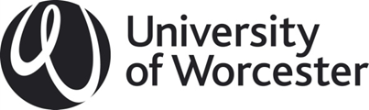  PROBATION ONLY Observation of learning and teaching activityUpdated 20.07.23 with link to GuidanceThis form is to be used to record the outcomes of observations of those who deliver and support learning and teaching. Schools should use this form only to provide evidence of satisfactory/unsatisfactory completion of probationary periods for new staff. The form is based on a standard common framework consisting of five domains which align with Advance HE’s Professional Standards Framework for teaching and supporting learning in higher education 2023 (PSF2023) to support staff gaining external recognition and accreditation for their teaching, learning support, curriculum and professional activities. The Dimensions of the Framework, Professional Values, Core Knowledge, and Areas of Activity are set out in appendix 1 and should be referred to / bracketed in feedback, where they are evident, or where areas of further development are highlighted.  It should be used alongside the Guidance [link]. Teaching Observations during a probationary period should be undertaken by a Head of Department, Deputy Head or Head of School.Section A (to be completed by the observee)SECTION BBrief comments should be recorded under the following headings. These comments should inform the writing of the overall judgement i.e., if more comments in the emerging column, then the judgement overall will be emerging, and the language used will reflect this. Additionally, not all domains will be commented upon in every teaching observation. Appendix 1 PSF2023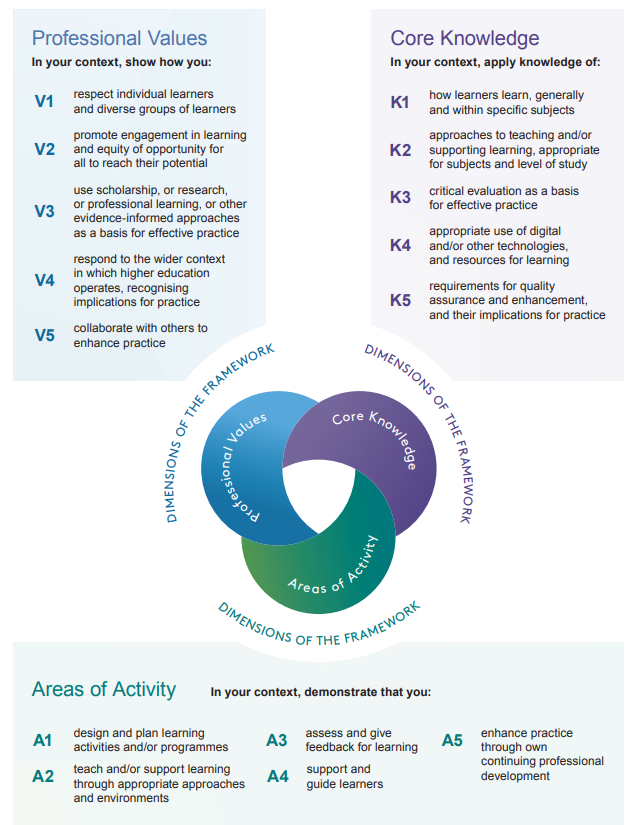 APPENDIX 2: Summary of PerformanceProbation SummaryObservee:(name of staff member being observed)Teacher Status*:Module/Course/Programme:Nature, Type and Purpose of Session Probation 1 / Probation 2 (delete as appropriate)Observer/Reviewer:Date and Time:Venue: Number of Students (registered)Number of Students (in attendance)Duration of Observation:Proposed date, time and venue for post observation discussion:What are the learning outcomes for the session / materials?How do the learning outcomes for the session relate to the assessment pattern?How do the learning outcomes relate to module and subject learning outcomes? Were there any special factors/problems that you took into consideration when planning the session or materials? (Please provide planning ahead of the observation)Are there any particular aspects which you would like to form the basis for discussion in the pre-meeting or on which you would especially appreciate feedback following the observation?Are there any particular aspects which you would like to form the basis for discussion in the pre-meeting or on which you would especially appreciate feedback following the observation?Pre-observation meeting comments (For probation teaching observations, this should be discussed in a face-to-face meeting).Pre-observation meeting comments (For probation teaching observations, this should be discussed in a face-to-face meeting).DomainComments: (These could include reference to PSF 2013 and professional standards e.g., health professionals where appropriate)Session contentShows good command of subject matter as appropriate for HE level for student groupSubject matter is drawn from relevant scholarship, research, professional experienceShows good command of the subject matter for the teaching and learning strategy of the sessionComments: (These could include reference to PSF 2013 and professional standards e.g., health professionals where appropriate)Management and OrganisationOrganises learning activities and subject matterEvidence of thorough planning and preparation of learning activities and subject matterEvidence of clear and well thought through learning objectives and structureLearning is related (where appropriate) to learning resources used in the session and/or pre/post session on the VLEDemonstrates ability to manage transitions between activities and maintains good orderComments: (These could include reference to PSF 2013 and professional standards e.g., health professionals where appropriate)Teaching and LearningDemonstrates enthusiasm for subject and for teachingUses a range of questioning techniquesEngages students in active learningEncourages participation and reflection as appropriateProvides clear explanations and appropriate intellectual challengeUses a range of formative assessments to promote and extend learningComments: (These could include reference to PSF 2013 and professional standards e.g., health professionals where appropriate)Awareness and AccessibilityExhibits positive and inclusive interaction with students together with sensitivity to students’ individual learning styles, personal culture, gender differences and disabilities, responding appropriately to student contributionsCreates an appropriate learning environment Checks understanding and provides feedbackAbility to reflect upon teaching, learning and assessment strategiesComments: (These could include reference to PSF 2013 and professional standards e.g., health professionals where appropriate)Student EngagementActive learning and engagement evident with appropriate interaction and participation by studentsEncouragement and support for extending learning both during and outside of the session e.g., use of VLEComments: (These could include reference to PSF 2013 and professional standards e.g., health professionals where appropriate)Observer overview comments Observer overview comments Areas of good practice to develop and/or share Areas of good practice to develop and/or share Areas for future development/targets [SMART]Areas for future development/targets [SMART]Further support, action, or outcomes:On target to pass probation                                                                                       Passed probationNot on target to pass probation                                                                                Failed probationExtend probationary period by 6 months         Professional development needs highlighted following observation: Further support, action, or outcomes:On target to pass probation                                                                                       Passed probationNot on target to pass probation                                                                                Failed probationExtend probationary period by 6 months         Professional development needs highlighted following observation: Observee comments:Observee comments:Performance summary:The summary is to be completed at the end of probation. The summary should include a judgement related to not meeting, meeting or exceeding expectations. Domain 1: Session ContentUKPSFRefDoes not meet expectationsMeets ExpectationsExceeds ExpectationsShows good command of subject matter as appropriate for HE level for student groupA1, A2, A5K1, K2, K4, All ValuesSubject matter is drawn from relevant scholarship, research, professional experience A1, A2, A5K1, K2, K4, All ValuesShows good command of the subject matter for the teaching and learning strategy of the sessionA1, A2, A5K1, K2, K4, All ValuesDomain 2: Management and OrganisationDoes not meet expectationsMeets Expectations Exceeds Expectations Organises learning activities and subject matterA1, A2, A4K1, K2, K4All ValuesEvidence of thorough planning and preparation of learning activities and subject matterA1, A2, A4K1, K2, K4All ValuesEvidence of clear and well thought through learning objectives and structureA1, A2, A4K1, K2, K4All ValuesLearning is related (where appropriate) to learning resources used in the session and/or pre/post session on the VLEA1, A2, A4K1, K2, K4All ValuesDemonstrates ability to manage transitions between activities and maintains good orderA1, A2, A4K1, K2, K4All ValuesDomain 3: Teaching and LearningDoes not meet expectationsMeets Expectations Exceeds ExpectationsDemonstrates enthusiasm for subject and for teachingA2, A3, A4K1-4All ValuesEncourages participation and reflection as appropriateA2, A3, A4K1-4All ValuesProvides clear explanations and appropriate intellectual challengeA2, A3, A4K1-4All ValuesDomain 4: Awareness and Accessibility Does not meet expectationsMeets Expectations Exceeds Expectations Exhibits positive and inclusive interaction with students together with sensitivity to students’ individual learning styles, cultural and educational background, gender differences and disabilities, responding appropriately to student contributionsA2, A4A4K1, K2All ValuesCreates an appropriate learning environment A2, A4A4K1, K2All ValuesChecks understanding and provides feedbackA2, A4A4K1, K2All ValuesAbility to reflect upon teaching, learning and assessment strategiesA2, A4A4K1, K2All ValuesDomain 5: Student EngagementDoes not meet expectationsMeets ExpectationsExceeds ExpectationsActive learning and engagement evident with appropriate interaction and participation by studentsA2, A3, A4K1-K4All ValuesEncouragement and support for extending learning both during and outside of the session e.g. use of VLEA2, A3, A4K1-K4All Values